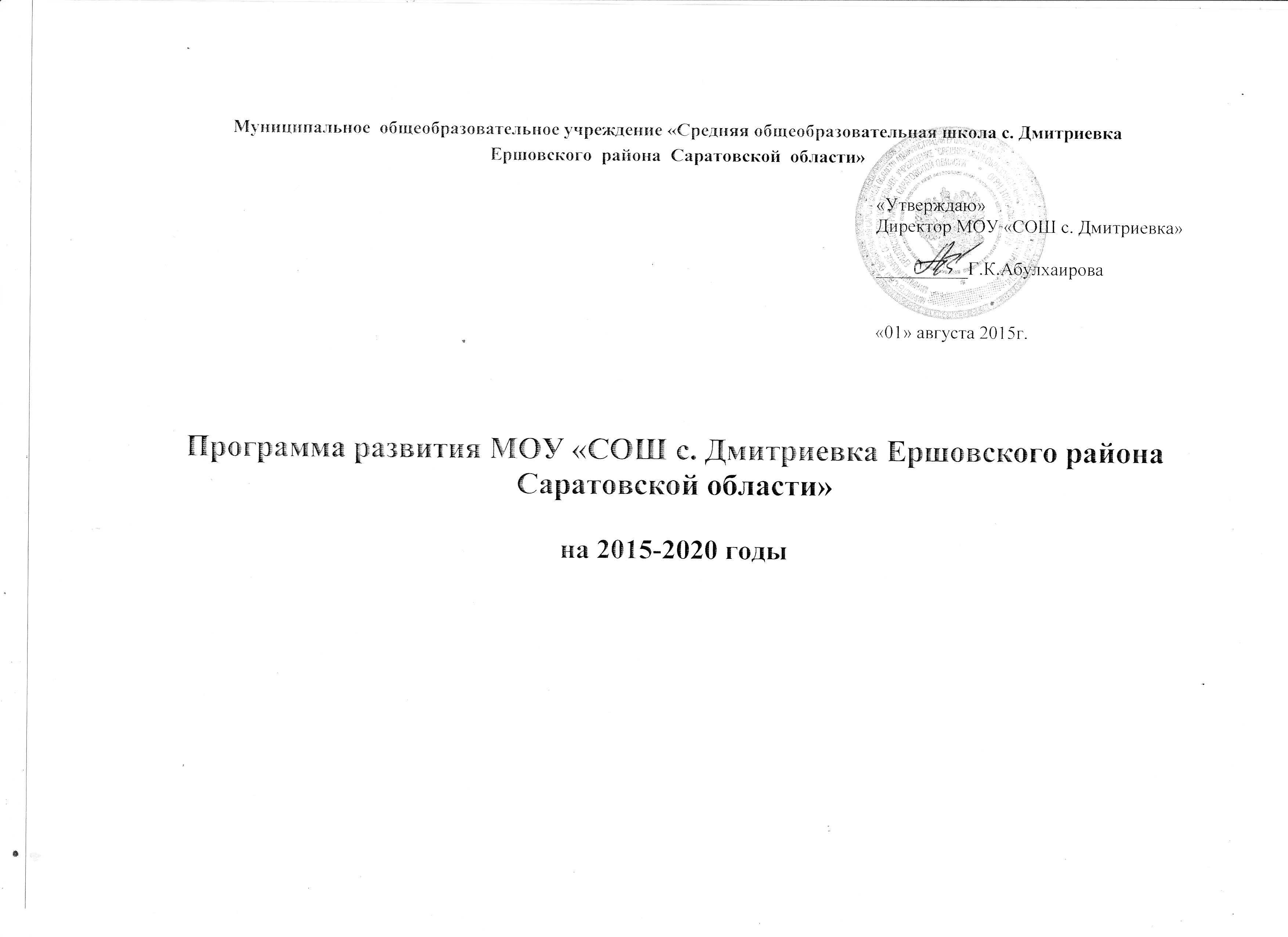 Паспортпрограммы развития Муниципального  общеобразовательного учреждения«Средней общеобразовательной школы с. Дмитриевка  Ершовского  района Саратовской области»на 2015– 2020  годы1. ИНФОРМАЦИОННАЯ СПРАВКА О ШКОЛЕ.Полное наименование: Муниципальное  общеобразовательное учреждение «Средняя общеобразовательная школа с. Дмитриевка Ершовского района Саратовской области»
Сокращенное наименование: МОУ» СОШ с. Дмитриевка»
Учредитель: Администрация Ершовского муниципального  района
Место нахождения учредителя: 413511, Саратовская область, г. Ершов,  ул. Интернациональная, д. 7Юридический адрес МОУ «СОШ с. Дмитриевка»: 413511,Саратовская область,  Ершовский район, с. Дмитриевка, ул. Молодёжная, д. 10 а
Фактический адрес МОУ «СОШ с. Дмитриевка»: 413511,Саратовская область,  Ершовский район, с. Дмитриевка, ул. Молодёжная, д. 10 аТел.: 8 (845 64) 4-83-16Руководитель:  Абулхаирова Гульсара КамитовнаАдрес электронной почты dmitrievka72@mail.ruАдрес сайта:  http://isaev1975.okis.ru/Информационная справка о школеШкола построена в 1972 году как средняя общеобразовательная школа.   Школа расположена в Ершовском  районе Саратовской области, в 50 километрах  от районного центра. Транспортное  сообщение имеется. В микрорайоне школы нет крупных объектов культурно-социальной сферы. На территории села расположены  сельский дом культуры, сельская библиотека, ФАП.В 2011 году школа получила  лицензию, срок действия до 2017 года Свидетельство о государственной аккредитации от 2023 года.Организация образовательного процесса: Контингент учащихся по ступеням:  по состоянию на 01.09.2015 года в школе обучается 29 ученика (7 классов-комплектов), из них в начальной школе — 12 учеников (2 классов-комплектов), в основной школе — 17   учащихся (5 классов-комплектов), в 10–11-х классах – нет, в группе по присмотру и уходу -10  воспитанников. Режим работы:  Школа работает в 1 смену, начало занятий в 08.30,  продолжительность урока – 45 мин. 1-4  классы обучаются по ФГОС НОО, 5-6 классы – по ФГОС ОООКадровые ресурсы:  Школа укомплектована кадрами, однако есть вакансии: русский язык -22 часа, физическая культура -24 часа география- 8 часов.Всего педагогических работников на конец учебного года – 11 человек (9 учителей и 2 воспитателя).Уровень образования педагогических работников.Уровень квалификации педагогических работников.Процент педагогов, прошедших курсы повышения квалификации за последние 5 лет - 100% от общего числа.Материально-техническая базаВ общеобразовательном учреждении имеются:Учебные классы – 10Спортивный зал – 1Актовый зал/столовая – 1 Библиотека – 1 Лаборантские – 3Административные кабинеты – 4 Хозяйственно-бытовые – 2 КухняУчительская – 1 Рекреации – 2Фойе – 1 ( Лестничные площадки, лестницы – 2пришкольная спортивная площадка 1Обеспеченность учебного плана общеобразовательного учреждения учебниками (только из фонда образовательного учреждения).Обеспеченность образовательного процесса ТСО.компьютеры	 - 11 шт			телевизоры 				1  шт. музыкальные центры	 - 1  штмульмедийный проектор            1 шт.интерактивная доска	1 шт.Педагогический анализ итогов 2014-2015 учебного года.Педагогический анализ результатов образовательного процесса, основных способов их достижения, конкурентных преимуществ и проблем школыПриоритетными направлениями деятельности МОУ «СОШ с. Дмитриевка» в 2014-15 учебном году считалось:- подготовка выпускников к успешной сдаче ОГЭ;- активизация внедрения в образовательный процесс новых здоровьесберегающих технологий;- формирование и развитие качеств лидера у современных школьников, поддержка инициативной и талантливой молодёжи;- активизация деятельности школы по укреплению и поддержки семьи, по профилактике  правонарушений несовершеннолетних, поддержка детей из  семей, сосоящих на учёте в ПДН;- расширение участие общественности в управлении школой;- дальнейшее совершенствование системы повышения квалификации и переподготовки педагогических работников школы.Обучающиеся МОУ «СОШ  с. Дмитриевка» традиционно принимают активное участие в очных и заочных конкурсах областного и Всероссийского уровне, среди которых «Русский медвежонок», «Кенгуру», «Кит-компьютеры,  «Олимпус», «Инфознайка» и многие другие.Итоги успеваемости за 3 года:Проанализировав приведенную  выше таблицу, можно сказать следующее:  отличников нетколичество хорошистов стабильноеАнализ итоговой аттестации.Уучащиеся нашей школы, как и выпускники всей страны, участвовали в государственной итоговой аттестации в формате ОГЭ для обучающихся, освоивших образовательные программы основного общего образованияАнализ итоговой аттестации в 9-х классахУчащиеся  9 класса  в 2014-15 учебном году сдавали экзамен по математике и русскому языку. Математика Анализ предпрофильной подготовки    В  школе реализуется предпрофильная подготовка. Учащимся 9 классов были предложены  курсы  для выбора- В мире профессий ;-Твой выбор;-Элементы математической логики;-Равновеликие и разносоставные многоугольники;-Демографическая ситуация в Саратовской области;-Электрические помощники в быту;-Культура речи;-анализ текста;-Если хочешь быть здоровАнализ воспитательной работы в МОУ «СОШ с. Дмитриевка»Основной целью воспитательной работы в прошедшем учебном году было  совершенствование воспитательной системы школы, направленной на формирование активной гражданской позиции, социально-адаптивного поведения учащихся, развитие индивидуальных способностей детей.Задачи:- воспитание гражданина и патриота;- воспитание семьянина;- воспитание носителя культуры;- воспитание труженика-созидателя;- воспитание человека здорового образа жизни.Приоритетные направления воспитательной работы:- научно-техническое;- художественно-эстетическое;- гражданско-патриотическое;- эколого-биологическое;- туристско-краеведческое;- физкультурно-спортивное.В воспитательной деятельности были задействованы:- учителя-предметники, классные руководители, руководители кружков, заместители директора по учебно-воспитательной и воспитательной работе, директор ОУ;- лекции, собеседования, встречи с ветеранами труда, викторины, литературные гостиные, классные часы, уроки, диспуты, педсоветы, малые педсоветы, работа методических объединений, школьные концерты,  сельские и районные мероприятия;- групповые, индивидуальные, коллективные занятия после уроков;- сельская библиотека, сельский дом культуры, ДДТ г.Ершова с которыми школа поддерживает тесные контакты.В школе существует система планирования: - план работы на год, на полугодие, на четверть, на месяц, поурочное;- расписание уроков,  кружков и спортивных секций.Особое внимание обращено на отработку практических и учебных умений и навыков, воспитание аккуратности, трудолюбия, расширение кругозора, формирование знаний.Воспитательная работа в школе строится на основе Устава школы,  Плана работы школы, Плана воспитательной работы.  Основным направлением воспитательной работы является социализация детей и подростков, повышение уровня воспитанности учащихся на основе гражданско-патриотического воспитания. В школе поддерживаются  свои традиции: - День знаний - 1 сентября, - подготовлены праздничные концерты учащихся ко Дню Учителя, к Международному женскому дню, ко Дню Победы, 23 февраля, Дню Матери.- регулярно проводятся спортивные мероприятия: эстафеты, веселые старты и т.д.,- были выпущены стенды к торжественным датам,- проведены праздники «Посвящение в первоклассники» и «Посвящение в старшеклассники», «Последний звонок»-подготовлены и проведены игры «Мой друг светофор», «Что? Где? Когда?», «Калейдоскоп наук», «Зарница», «Новогодние забавы» и др.- смотр строя военной песни -Новогодние утренники и новогодняя дискотека для старшеклассников-Месячники безопасности детей, - Проводы русской зимы – Масленица, - Последний звонок 9  класса- Выпускной в 9  классе- проведена туристическая работа. Традиционно в школе проводятся встречи с ветеранами труда, участниками локальных войн. Учащиеся школы присутствуют на уроках мужества, а также участвуют в праздничных мероприятиях ко Дню защитника Отечества и Дню Победы, в конкурсах на лучшую газету к торжественным датам, готовят поздравления, принимают активное участие в мероприятиях проводимых сельской библиотекой и СДК.Нравственно-эстетическое  воспитание школьников осуществляет важную задачу – способствует формированию у школьников убеждений, взглядов, усвоения нравственных норм жизни, развивает художественный вкус, интересы, способности, культуру.Большую помощь в осуществлении этой задачи оказывают ветераны труда, старожилы нашего села, родители и педагоги, которые проводят тематические классные часы, индивидуальные беседы с учащимися, знакомят учащихся с культурным наследием и культурными ценностями.Традиционно проводятся беседы по профилактике наркомании, табакокурения и по профилактике правонарушений  педагогическим коллективом школы согласно принятому плану.  Взаимоотношения в коллективе формируются на классных часах, беседах, уроках, на субботниках и генеральных уборках, конкурсах, концертах и смотрах. Ребята в школе дружные, отношения между учителями и учениками хорошие. Педагоги в коллективе доброжелательные, и взаимоотношения между ними складываются при подготовке общешкольных мероприятий, на заседаниях МО, педсоветах и в повседневной жизни. Этому способствует посещение открытых уроков коллег, осуществление преемственности в воспитании и образовании: начальная школа – средняя школа.В классных коллективах формируется здоровое общественное мнение, на обсуждение выносятся негативные поступки, совершенные отдельными учащимися, и подвергаются резкому осуждению. САМОУПРАВЛЕНИЕВ этом году была продолжена работа по самоуправлению  с руководящим органом – Советом интересных дел. Его деятельность была направлена на организацию контроля успеваемости учащихся и выполнения ими режима дня, предупреждение прогулов и опозданий на уроки, организацию самообслуживания, помощь учителям в оборудовании учебных кабинетов, участие в подготовке и проведении праздничных концертов и тематических вечеров.В школе организовано дежурство учащихся с 6 класса (по неделе). В обязанности дежурных входит уборка кабинетов и поддержание чистоты и порядка в школе. В конце каждой четверти устраивается генеральная уборка школы, в которой принимают участие все учащиеся. Школа имеет настенные стенды, которые оформляются по мере необходимости, и постоянные стенды.Существенной стороной деятельности педагогического коллектива школы является организация и руководство внеклассной воспитательной работой. Значительную часть этой работы планируют и осуществляют классные руководители (нравственное воспитание, стимулирование учебной деятельности, организация общественно-полезного труда). В 2014 – 2015 учебном году в школе работало методическое объединение  классных руководителей. Задачами методического объединения были повышение профессионального мастерства классных руководителей, обобщение и распространение передового опыта.Большое внимание уделялось проблеме внешнего вида, взаимоотношения со сверстниками и родителями, курения и употребления спиртных напитков. В старших классах рассматривались вопросы профилизации и правильного выбора профессии. Каждый классный руководитель составляет план воспитательной работы, учитывая интересы и потребность своего класса. Одна из задач классного руководителя – найти индивидуальный подход к каждому ребенку, не потерять связь с родителями.Вот уже на протяжении нескольких лет, приложив много усилий, каждый классный руководитель вместе с детьми и родителями создают портфолио каждого учащегося.Итоги внеклассной работы: В течение учебного года были проведены почти все запланированные мероприятия, наиболее активными участниками были – Поликарпова Валерия (3кл.), Исаева Алина (4кл.), Абулхаирова Алсу (2кл.), Должникова Даша (6кл.), Шенцова Настя (6кл.), Абулхаирова Алина (7кл.), Даудова Макка (9кл.), Таранцов Владимир (9кл.), Исаев Ашурбек (6кл.). Учащиеся 6 класса (классный руководитель Должникова Е.Д.) участвовали в областном конкурсе «Лучший ученический класс».РАБОТА С РОДИТЕЛЯМИ.В начале учебного года на родительских собраниях классные руководители ознакомили родителей с выдержками из Устава школы, с правилами поведения учащихся, выбрали родительские комитеты и их председателей. Из председателей родительских комитетов классов был сформирован родительский комитет школы и был выбран председатель родительского комитета школы.В течение учебного года были проведены общешкольные родительские собрания.Была проведена ярмарка для родителей, где они могли принять участие в мероприятиях вместе с детьми, получить консультации учителей, посмотреть концерт, подготовленный силами самих детей.Педагогический коллектив уделяет особое внимание семье «группы риска» (Сидоркиной Т.Н.), детям из неблагополучных семей. Администрация школы и  классные руководители знакомятся с обстановкой в семье, посещая учеников на дому, выявляют отношение родителей к своим детям, помогают разрешить конфликтные ситуации. В прошедшем учебном году на учет  в ПДН были поставлены трое ребят нашей школы, которые в летнее время совершили правонарушение.  Весь год  педагоги вели  работу по предупреждению правонарушений, недопущению пропусков уроков без уважительной причины, приобщению учащихся  к участию в школьных делах и праздниках. В этом педагогическому коллективу помогает дифференцированный подход к учащимся и их родителям.В большинстве своем учащиеся  воспитаны, активны в школьной жизни, стараются вести себя хорошо вне стен школы. Это показали совместные турпоходы, участие в районных  мероприятиях.Огромное значение в прошедшем году придавалось профилактике детского дорожного травматизма. Классными руководителями и учителем ОБЖ проводились беседы, инструктажи, игры. Кроме этого, ежемесячно проводились инструктажи по безопасности дорожного движения, правилам техники безопасности в школе и на уроках.Педагогический коллектив ознакомлен  с основами планирования деятельности классного руководителя, руководителей кружков и спортивных секций  при  проведении классных часов, общешкольных и районных мероприятий.Учащиеся школы принимали участие в школьных и муниципальных  олимпиадах.В школе работает Совет по профилактике правонарушений несовершеннолетних, в состав которого входят педагоги школы, родительский и ученический актив. Заседания Совета проходят каждый месяц. При работе с учащимися, состоящими на профилактическом учете в школе, используются разнообразные формы: индивидуальные беседы, рассмотрение личных дел на педагогических советах и совещаниях при директоре в присутствии родителей (законных представителей), посещение семей учащихся на дому, привлечение таких учащихся к подготовке и проведению различных общешкольных мероприятий, к творческим конкурсам в целях раскрытия их положительного потенциала, выработки ответственности за свои поступки и социализации подростков. Учащиеся, состоящие на профилактическом учете в школе обязаны посещать кружки, секции или элективные курсы, работающие на базе школы. За их посещением кружков и секций следит  заместитель директора по УВР.  ДОПОЛНИТЕЛЬНОЕ ОБРАЗОВАНИЕ      В школе работали кружки:      -  «Хозяюшка»;      -  «Мой друг – компьютер»;      - «Разноцветная радуга»;      -   «Юный математик»        - «Умелые руки»      -  Спортивная секция по волейболу.Должное внимание уделяется в школе и трудовому воспитанию учащихся. Ежедневно классные руководители, учителя- предметники стараются формировать у учащихся навыки, умения трудиться на уроке, в столовой, во время дежурства по школе, классу, на субботнике, во время трудовых месячников и летней трудовой практики. С помощью родителей проводятся классные часы, на которых учащихся знакомят с различными профессиями. В системе воспитательной работы основополагающими являются задачи:- формирования гражданско-патриотического сознания и нравственной позиции учащихся,-  развития познавательных интересов и творческой активности,-  привлечения учащихся к работе по сохранению и возрождению культурно-исторических ценностей.Школьники творчески подходят ко всем видам деятельности. Есть заметные успехи в предметных олимпиадах, в трудовой, нравственно-эстетической, познавательной, спортивной деятельности.Бережное и уважительное отношение к ветеранам труда, к учителям школы, чувство ответственности за все, что происходит в школе, тоже говорит об успехах в достижении целей воспитательной работы.Школа будет продолжать работать над развитием  у учащихся потребности к нравственному самосовершенствованию на базе общечеловеческих ценностей и конструктивной деятельности.  "Школьное питание"Школа располагает столовой, обслуживание осуществлялось  поваром  и работником столовой.  Режим работы столовой соответствует различным ступеням учебного процесса.Наблюдается сбалансированность рациона по всем заменяемым и незаменяемым пищевым ингредиентам. Составлено 10-дневное  циклическое меню, обеспечивающее разнообразие горячего питания школьников.Осуществляется программа витаминизации питания.  Школа участвует в программе «Школьное молоко». Столовая обеспечена санитарно-гигиенической безопасностью питания: мытье рук с мылом  водой, наличие салфеток на столах. Санитарные требования к состоянию пищеблока соблюдаются. Продукты питания хранятся раздельно (мясо, рыба, молочные продукты и т.д.). Осуществляется постоянный контроль за состоянием пищеблока и качеством питания со стороны  администрации школы,  родительского комитета. Постоянное дежурство в столовой организуют дежурный  класс и дежурный учитель.  Услугами школьной столовой регулярно пользуются 100 % учащихся, 80% обучающихся получают  льготное питание.Необходимо продолжить системную воспитательную работу  по формированию навыков здорового питания.Каждый классный руководитель проводит беседы, классные часы с элементами игры о здоровом, рациональном питании.  Учителя начальной школы работают по теме "Разговор о правильном питании”. Проводят интересные лекции, беседы, встречи с медицинскими работниками, привлекают родителей, проводят совместно праздники, проводят экскурсии в столовой. Учителя начальной школы проводят анкетирование учащихся и родителей.      На родительских собраниях обязательно поднимаются темы о вреде "фаст-фуда", поэтому для бесед с родителями и детьми приглашаем фельдшера ФАПа, где  обсуждаются вопрос: как организовать здоровое питание детей."Профилактика вредных привычек"      В условиях социально-экономического кризиса статистическая кривая потребления наркотиков, алкоголя несовершеннолетними устойчиво сохраняет тенденцию к росту, поэтому классные руководители и социальный педагог школы ведут большую разъяснительную работу по предупреждению наркомании, табакокурения и алкоголизма не только среди учащихся, но и среди родителей. Составление социального паспорта школы и классов помогает выявлять в классах детей группы риска.  
На протяжении многих  лет в школе проводятся разнообразные мероприятия по пропаганде здорового образа жизни, инструктивно-методическая работа с обучающимися, их родителями, с учителями, внедряются в урочную и внеурочную деятельность здоровьесберегающие технологии, анализируется психологический климат в школе в целом и отдельно в каждом классе, ведется контроль за изменением показателей заболеваемости школьников и пропусков уроков по болезни. Осуществляется мониторинг, постоянный контроль за соблюдением санитарно-гигиенических норм в школе. 
Понимая, какую роль для здоровья имеет правильное питание, администрация школы и классные руководители последовательно работают над организацией питьевого режима, формированием у детей культуры питания. 
        Ведется  профилактическая  работа с учащимися по вредным привычкам. Вся работа направлена на создание оптимальных условий для проведения работы по предотвращению правонарушений среди несовершеннолетних и проведение первичной профилактики употребления психоактивных веществ. Классные руководители проводит совместно  с медицинским работникам  беседы, лекции о наркомании, курении, алкоголизме, о здоровом питании, о проблемах развития детского организма, анкетирование, тестирование учащихся, консультации по самовоспитанию. В школе оформлены стенды, материалы которых постоянно обновляются. Большую работу проводят классные руководители по этому направлению – классные часы, уроки здоровья, участие в Днях Здоровья, участие во всех спортивных соревнованиях между классами, совершают прогулки. 
В школе традиционно проводятся Дни Здоровья .      Одна из важнейших задач школы – формирование личности, личности физически, социально и нравственно здоровой. Из личностей состоит общество. Если школа выполнит поставленные перед ней социальные задачи, наше российское общество будет во всех смыслах здоровым и процветающим.    В течение всего учебного года проводились мероприятия, посвящённые 70-летию Победы. Ветеранов не осталось в селе, поэтому  ученики школы поздравляли вдов, тружеников тыла, участников локальных войн  с праздником Великой  Победы, учащиеся готовили подарки, номера художественной  самодеятельности. Наши школьники приняли активное участие в торжественной митинге,  концерте посвященному Великой дате -  9 мая.          Очень активно наши школьники приняли участие в сборе макулатуры.В прошлом учебном году было проведено  ряд мероприятий, посвященных семье. Дети совместно с классными руководителями и родителями тщательно готовились к ним. Много подготовили стихов, песен, но хочется сказать о родителях, которые  активно принимали участие во всех конкурсах. Такие мероприятия сближают не только родителей и детей, но и родителей и учителей. На школьные Дни здоровья все чаще стали приходить дети со своими родителями, которые принимают участие в соревнованиях. Большой положительный сдвиг происходит в работе школы с родителями. Родители чаще стали контактировать с учителями, все больше принимают участие в школьных мероприятиях, однако необходимо идти дальше в работе с родителями.  По итогам анализа воспитательной работы школы, за прошедший учебный год выделяем следующие основные задачи на новый учебный год:Гуманизация воспитательного процесса, выражающаяся в создании условий для всемерного развития личности, для побуждения её к самоанализу, самооценке, саморазвитию.Поддержание и укрепление школьных традиций, социализация школы, что способствует созданию общешкольного коллектива и украшает его жизнь.Совершенствование методического мастерства классного воспитателя, способного компетентно и с полной отдачей заниматься осуществлением воспитательной деятельности и эффективно решать вопросы воспитания школьников, повышать эффективность работы с семьёй.               Таким образом, в целом информационная справка показывает, что МОУ» СОШ с. Дмитриевка» в целом успешно реализует цели и задачи образовательной деятельности. Результаты образовательного процесса отражают компетентность системы управления школой, профессионализм педагогического коллектива. 2. Концепция развития школыАналитическое и прогностическое обоснование Программы                «Важнейшей целью современного отечественного образования и одной из приоритетных задач общества и государства является воспитание, социально-педагогическая поддержка становления и развития высоконравственного, ответственного, творческого, инициативного, компетентного гражданина России», – отмечается в «Концепции духовно-нравственного развития и воспитания личности гражданина России». Данный постулат традиционно отражает позицию педагогического коллектива МОУ» СОШ с. Дмитриевка».Проблемно-ориентированный анализ деятельности школы в процессе реализации Программы развития 2010-2014 гг. и ежегодный педагогический анализ образовательного процесса школы  позволяют выявить важные результаты деятельности, соответствующие современным тенденциям развития образования.              В течение 2010-2014 года педагогический коллектив работал над реализацией концепции адаптивной школы – школы равных возможностей, в которой  созданы условия, удовлетворяющие разнообразным образовательным потребностям личности, обеспечены  условия для самореализации каждого ребенка и взрослого на основе педагогического анализа  его успехов и достижений. Приоритетными направлениями Программы были:Обеспечение уровня  образования, соответствующего современным требованиям. Совершенствование системы воспитанияЭто позволило поставить и в результате реализации Программы развития на 2010-2014 годы решить следующие задачи: Создание условий эффективного развития школы.Переход на предпрофильную и профильную систему образования, введение элективных курсов по запросу учащихся;  совершенствование содержания универсально-профильного образования; Оздоровление учителей и учащихсяОбеспечение преемственности в системе дошкольного и школьного образования, начальной и основной школы.Развитие системы воспитанияВнедрение инновационных технологий в образовательный процесс.Активизация деятельности  психолого-педагогической службы.Координация деятельности работы школьных методических объединений.           В результате реализации Программы развития школы 2010-2014 стало построение модели адаптивной школы, которую с уверенностью можно назвать «Школа – путь к успеху».Все это создало возможности для обеспечения реальной вариативности, дифференциации и гуманизации образовательного процесса – перехода к структурированию учебного процесса в соответствии с требованиями к образованию и потребностями социума: - начальная школа реализует программы «Школа России». - основная школа направлена на расширение круга образовательных услуг за счет вариативной части: элективных курсов, групповых занятий с одаренными детьми, предпрофильной подготовки. Коллектив МОУ «СОШ с Дмитриевка», реализуя Программу развития 2010-2014 гг, взял за основу  системно-деятельный подход, который  содействовал:- раскрытию в каждом школьнике творческого потенциала и развитию его потребностей и способностей в преобразовании окружающей действительности и самого себя;            Этому способствовали сформированные в результате реализации Программы развития 2010-2014 следующие условия:- Создан индивидуальный облик школы, жизнедеятельность которой опирается на принципы объединения всего коллектива и постепенного включения его в увлеченную работу.- Отношения учителей и учащихся строятся на основе взаимного уважения, принятия друг друга, соучастия, сопереживания, сотрудничества, сотворчества.- Позицию учителя в учебном процессе определяет отказ от авторитаризма, принуждения и принижения личности ученика, ориентация на педагогические технологий, методы и техники работы учителя природосообразной, личностно-ориентированной, здоровьесберегающей направленности.            Особый акцент в деятельности школы ставится на организацию воспитательной работы, которая строится на основе Программы воспитательной деятельности. Программа воспитания выстраивается с ориентацией на «портрет выпускника» как гражданина-патриота, культурную, гуманистическую, свободную и творческую личность. Реализация поставленной цели связана с решением следующих задач: - Формирование нравственного, здорового микроклимата в детском сообществе для появления школьниками толерантных взаимоотношений, развитие коммуникативной культуры, нравственных качеств личности, - Развитие стремления к здоровому и безопасному образу жизни: занятию спортом, организацией личного досуга. - Создание условий для развития творческого потенциала каждого ребенка в условиях гуманистического воспитания.               Содержание воспитательного процесса направлено на: интеграцию воспитательного и образовательного пространства школы через деятельность системы дополнительного образования - творческих клубов, кружков, спортивных секций; деятельности органов ученического самоуправления; создание условий для развития творческой, интеллектуальной, нравственной личности, патриота и гражданина; реализацию воспитательных программ района, города, региона. активизацию взаимодействия педагогического коллектива и родительской общественности; повышение методического и профессионального уровня классных руководителей.            На протяжении многих лет организация дополнительного образования обучающихся была одним из приоритетных направлений педагогического коллектива. Система дополнительного образования строится с учетом интересов и склонностей ребенка, его потребностей и самостоятельного выбора. Разнообразные творческие объединения по интересам дают возможность учащимся организовать досуг, выбрать для себя интересный круг общения и обогатить свой социальный опыт.             С переходом на ФГОС общего образования организована внеурочная деятельность в начальной школе, которая является частью образовательного процесса. Использование возможностей педагогического коллектива позволяет удовлетворить индивидуальные потребности детей и их родителей по следующим направлениям: спортивно-оздоровительное, , общеинтеллектуальное  в различных формах. Внеурочная деятельность направлена на социализацию личности учащегося, формирование и развитие метапредметных компетенций.            Организованный таким образом образовательный процесс способствует подготовке формирующейся личности к жизни в современном мире, обеспечивая формирование таких качеств личности, как: а) мобильность, способность к самостоятельному освоению знаний, возможность развития требуемых умений; б) овладение поисковым, проблемным, исследовательским, продуктивным типами деятельности.               Важную роль в обеспечении позитивных результатов Программы развития 2010-2014 гг. сыграл педагогический коллектив, который характеризуется: - мотивацией к продолжению инновационной деятельности;  - системным повышением квалификации через самообразование, КПК, участие в профессиональных объединениях;             Важную роль в обеспечении права детей на образование, в защите личности школьника от вредных влияний на его физическое, психическое и нравственное здоровье играет работа социально-педагогической службы, основными задачами которой являются: - работа с детьми, находящимися в  социально опасном положением.- изучение новых технологий в области социальной педагогики и психологии.            Результаты реализации Программы развития 2010-2014 гг. позволяют сделать вывод о готовности педагогического коллектива МОУ «СОШ с. Дмитриевка»  к дальнейшей инновационной деятельности по обновлению образовательного пространства в соответствии с веяниями времени, анализом социального заказа, адресованного школе, и требованиями современного законодательства.             В то же время проблемно-ориентированный анализ позволил выявить «болевые точки» образовательной системы школы, на которых необходимо сосредоточить внимание руководству и педагогическому коллективу, чтобы и на следующем этапе жизнедеятельности успешно решать все цели и задачи современного образовательного процесса: - нормативно-правовая база не является исчерпывающей для решения современных актуальных проблем участников образовательных отношений в связи с расширением их прав и обязанностей; - профессиональный рост отдельных педагогических работников отстает от новых тенденций развития отечественного образования; - содержание и организация образовательного процесса не в полной мере отвечает новым целям и задачам формирования современного гражданина России; - инфраструктура школы имеет ряд проблем в обеспечении полного соответствия требованиям безопасности и здоровьесбережения (отраженные в СанПиНах и других нормативных документах); - социум не всегда откликается на потребности школы в расширении пространства социализации школьников и взаимной ответственности за результаты образования.            Проблемно-ориентированный анализ деятельности школы за предыдущий период, выявление собственного потенциала, анализ Федерального Закона «Об образовании в Российской Федерации» и ФГОС, а также ориентация на реализацию актуального современного социального заказа позволяет сформулировать следующие направления совершенствования образовательного пространства МОУ « СОШ с. Дмитриевка» в соответствии с настоящей Программой:- Приведение нормативно-правовой базы школы в соответствие с требованиями ФЗ №273-ФЗ и ФГОС;- Оптимизация системы профессионального роста педагогических работников в рамках ФГОС;- Дальнейшее развитие содержания и организации образовательного процесса;- Обновление инфраструктуры школы;- Совершенствование системы взаимодействия школы с внешней средой.              Признание этих приоритетов составляет объективную основу дальнейшей деятельности образовательного учреждения в направлении перспективных системных преобразований, что и лежит в основе настоящей Программы развития на 2015-2020 гг. «Приведение образовательного пространства МОУ «СОШ с. Дмитриевка» в соответствии с Федеральным Законом «Об образовании в Российской Федерации» и ФГОС» (далее Программы).Данные направления дальнейшего совершенствования образовательной системы школы заявлены в миссии, цели и задачах настоящей Программы, механизмах ее реализации.Концептуальные положения Программы              Главным результатом законодательных инициатив в сфере отечественного образования на современном этапе является создание оптимальных условий для формирования личности, обладающей такими особенностями, как «инициативность, способность творчески мыслить и находить нестандартные решения, умение выбирать профессиональный путь, готовность обучаться в течение всей жизни», отмечено в Национальной образовательной инициативе «Наша новая школа» (Приказ Президента РФ от 4 февраля 2010 г. № Пр-271). Поэтому обновление системы образовательного учреждения в соответствии с современной законодательной базой должно осуществляться в интересах участников образовательных отношений и прежде всего в интересах школьников.                Наиболее полно данные целевые установки отражены в «Концепции духовно-нравственного развития и воспитания личности гражданина России»: а) в сфере личностного развития: - готовность и способность к духовному развитию, нравственному самосовершенствованию, самооценке, пониманию смысла своей жизни, индивидуально-ответственному поведению; - готовность и способность к реализации творческого потенциала в духовной и предметно-продуктивной деятельности, социальной и профессиональной мобильности на основе моральных норм, непрерывного образования и универсальной духовно-нравственной установки «становиться лучше»; - укрепление нравственности, основанной на свободе, воле и духовных отечественных традициях, внутренней установке личности поступать согласно своей совести; - формирование морали как осознанной личностью необходимости определённого поведения, основанного на принятых в обществе представлениях о добре и зле, должном и недопустимом; - развитие совести как нравственного самосознания личности, способности формулировать собственные нравственные обязательства, осуществлять нравственный самоконтроль, требовать от себя выполнения моральных норм, давать нравственную самооценку своим и чужим поступкам; - принятие личностью базовых национальных ценностей, национальных духовных традиций; - готовность и способность выражать и отстаивать свою общественную позицию, критически оценивать собственные намерения, мысли и поступки; - способность к самостоятельным поступкам и действиям, совершаемым на основе морального выбора, принятию ответственности за их результаты, целеустремленность и настойчивость в достижении результата; - трудолюбие, бережливость, жизненный оптимизм, способность к преодолению трудностей; - осознание ценности других людей, ценности человеческой жизни, нетерпимость к действиям и влияниям, представляющим угрозу жизни, физическому и нравственному здоровью, духовной безопасности личности, умение им противодействовать; - свободолюбие как способность к сознательному личностному, профессиональному, гражданскому и иному самоопределению и развитию в сочетании с моральной ответственностью личности перед семьёй, обществом, Россией, будущими поколениями; - укрепление веры в Россию, чувства личной ответственности за Отечество перед прошлыми, настоящими и будущими поколениями. б) в сфере общественных отношений: - осознание себя гражданином России на основе принятия общих национальных нравственных ценностей; - готовность граждан солидарно противостоять внешним и внутренним вызовам; - развитость чувства патриотизма и гражданской солидарности; - заботу о благосостоянии многонационального народа Российской Федерации, поддержание межэтнического мира и согласия; - осознание безусловной ценности семьи как первоосновы нашей принадлежности к многонациональному народу Российской Федерации, Отечеству; - понимание и поддержание таких нравственных устоев семьи, как любовь, взаимопомощь, уважение к родителям, забота о младших и старших, ответственность за другого человека; - бережное отношение к жизни человека, забота о продолжении рода; - законопослушность и сознательно поддерживаемый гражданами правопорядок; - духовную, культурную и социальную преемственность поколений.        Настоящая Программа как концептуальная и организационно-правовая основа системы управления МОУ «СОШ с. Дмитриевка»  формулирует следующую миссию школы: МОУ « СОШ с. Дмитриевка» – это востребованное в социуме образовательное учреждение с: - высокопрофессиональной педагогической командой, - педагогически насыщенным образовательным процессом, ориентированным на реализацию современных задач общего образования и удовлетворение образовательных запросов учащихся и их семей, - безопасным и комфортным образовательным пространством, предусматривающим охрану и развитие здоровья участников образовательных отношений, - информационной открытостью для взаимодействия с социумом, что в совокупности создает оптимальные условия для формирования духовно-нравственной, социально и профессионально адаптированной личности гражданина Российской Федерации.            Настоящая Программа определяет систему общих педагогических требований, соответствие которым обеспечит эффективное участие всех участников образовательных отношений в решении современных задач образования и в качестве ведущих приоритетов выделяет следующие социальные и педагогические понятия: базовые национальные ценности — основные моральные ценности, приоритетные нравственные установки, существующие в культурных, семейных, социально-исторических, религиозных традициях многонационального народа Российской Федерации, передаваемые от поколения к поколению и обеспечивающие успешное развитие страны в современных условиях; духовно-нравственное развитие личности гражданина России — осуществляемое в процессе социализации последовательное расширение и укрепление ценностно-смысловой сферы личности, формирование способности человека оценивать и сознательно выстраивать на основе традиционных моральных норм и нравственных идеалов отношение к себе, другим людям, обществу, государству, Отечеству, миру в целом; духовно-нравственное воспитание личности гражданина России — педагогически организованный процесс усвоения и принятия учащимся базовых национальных ценностей, имеющих иерархическую структуру и сложную организацию.           Преемственность настоящей Программы и Программы развития 2010-2014 гг. заключается в развитии принципов реализации Программных мероприятий: - принцип гуманизации – реальное соблюдение прав учителя и ребенка, закрепленных Федеральным законом «Об образовании в РФ», Конвенцией о правах ребенка и другими нормативными документами; утверждение непреходящей ценности общекультурного человеческого достояния, внимание к историческим ценностям, их вкладу в развитие науки, культуры, литературы и искусства; - принцип сотрудничества – построение взаимоотношений в школе на основе взаимного уважения и доверия учителей, учеников и родителей в соответствии с принципами ненасильственного общения; - принцип развивающего обучения – отказ от репродуктивных методик и применение методов творческой мыслительной деятельности и самообразования учащихся; - принцип индивидуализации обучения – всесторонний учет уровня способностей каждого ученика, формирование на этой основе личных траекторий развития учащихся; повышение учебной мотивации и развитие познавательных интересов каждого ученика; - принцип дифференциации – выявление и развитие у учеников склонностей и способностей к работе в различных направлениях изучаемых наук и на различном уровне в зависимости от личных качеств обучающихся; формирование классов, групп с учетом индивидуальных особенностей учащихся, что может отражаться в построении учебного плана; - принцип системности – взаимосвязь и взаимодействие всех компонентов образовательного пространства; - принцип вариативности – обеспеченность образовательного процесса содержанием и видами деятельности, выходящими за рамки жесткого учебного плана и предоставляющими учащимся возможность выбора (факультативными, специализированные, элективные курсы и т.д.).             «Современный национальный воспитательный идеал, отмечается в «Концепции духовно-нравственного развития и воспитания личности гражданина России», — это высоконравственный, творческий, компетентный гражданин России, принимающий судьбу Отечества как свою личную, осознающий ответственность за настоящее и будущее своей страны, укоренённый в духовных и культурных традициях многонационального народа Российской Федерации». Данный тезис, а также рамочные требования Федеральных государственных образовательных стандартов общего образования, лежит в основе определения «портрета выпускника» каждого уровня образования.                                                                                   «Портрет выпускника начальной школы»: - любящий свой народ, свой край, нашу Родину; - уважающий и принимающий ценности семьи и общества; - любознательный, активно и заинтересованно познающий мир; - владеющий основами умения учиться, способный к организации собственной деятельности; - готовый самостоятельно действовать и отвечать за свои поступки перед семьей и обществом; - доброжелательный, умеющий слушать и слышать собеседника, обосновывать свою позицию, высказывать свое мнение; - выполняющий правила здорового и безопасного для себя и окружающих образа жизни.                                                                                  «Портрет выпускника основной школы»: - любит свое Отечество и свой край, знающий русский и родной язык, уважающий свой народ, его культуру и духовные традиции; - осознает и принимает ценности человеческой жизни, семьи, гражданского общества, многонационального российского народа, человечества; - активно и заинтересованно познает мир, осознает ценность труда, науки и творчества; - умеет учиться, понимает важность образования и самообразования для жизни и деятельности, способен применять полученные знания на практике; - социально активный, уважает закон и правопорядок, соизмеряет свои поступки с нравственными ценностями, осознает свои обязанности перед семьей, обществом, Отечеством; - уважает других людей, умеет вести конструктивный диалог, достигать взаимопонимания, сотрудничать для достижения общих результатов; - осознанно выполняет правила здорового и экологически целесообразного образа жизни, безопасного для человека и окружающей его среды; - представляет особенности своей личности, адекватно оценивает свои возможности для дальнейшей профильной ориентации, умеет строить жизненные планы и понимает средства их достижения; - ориентируется в мире профессий, понимает значение профессиональной деятельности для человека в интересах устойчивого развития общества и природы.                                                                                     «Портрет выпускника средней школы»: - любящий свой край и свою Родину, уважающий свой народ, его культуру и духовные традиции; - осознающий и принимающий традиционные ценности семьи, российского гражданского общества, многонационального российского народа, человечества, осознающий свою сопричастность судьбе Отечества; - креативный и критически мыслящий, активно и целенаправленно познающий мир, осознающий ценность образования и науки, труда и творчества для человека и общества; - владеющий основами научных методов познания окружающего мира; - мотивированный на творчество и инновационную деятельность; - готовый к сотрудничеству, способный осуществлять учебно-исследовательскую, проектную и информационно-познавательную деятельность; - осознающий себя личностью, социально активный, уважающий закон и правопорядок, осознающий ответственность перед семьёй, обществом, государством, человечеством; - уважающий мнение других людей, умеющий вести конструктивный диалог, достигать взаимопонимания и успешно взаимодействовать; - осознанно выполняющий и пропагандирующий правила здорового, безопасного и экологически целесообразного образа жизни, активно участвующий в защите окружающей среды; - подготовленный к осознанному выбору профессии, понимающий значение профессиональной деятельности для человека и общества; - мотивированный на образование и самообразование в течение всей своей жизни.                                 Реализация «портрета выпускника» каждого уровня образования невозможна без соответствия педагога определенному профессиональному стандарту. С учетом «Профессионального стандарта педагога» определен следующий                                                                                      «Портрет педагога МОУ «СОШ  с. Дмитриевка»: - владеющий современными формами и методами обучения и воспитательной работы, умеющий их профессионально использовать в различных видах деятельности ребенка (учебной, игровой, трудовой, спортивной, художественной и т.д.); - умеющий устанавливать четкие правила поведения учащихся в соответствии со школьным уставом и правилами поведения в школе, эффективно регулировать поведение учащихся для обеспечения безопасной образовательной среды; - эффективно управляющий учебным коллективом с целью вовлечения учеников в процесс обучения и воспитания, мотивируя их учебно-познавательную деятельность; - профессионально ставящий воспитательные цели и задачи, способствующие развитию учеников, независимо от их способностей, характера, культурных различий, половозрастных и индивидуальных особенностей, определять педагогические пути их достижения;- признающий достоинство каждого ученика, понимая и принимая его;- поддерживающий конструктивные воспитательные усилия родителей (законных представителей) учащихся, привлекающий семью к решению вопросов воспитания ребенка;- конструктивно взаимодействующий с другими педагогами и специалистами в решении воспитательных задач;- поддерживающий в детском коллективе деловую дружелюбную атмосферу, демонстрируя образцы толерантности;- умеющий защищать достоинство и интересы учащихся, помогать детям, оказавшимся в конфликтной ситуации и/или неблагоприятных условиях;- поддерживающий уклад, атмосферу и традиции школьной жизни, внося в них свой положительный вклад;- способный адекватно анализировать свою профессиональную деятельность, определять и реализовывать пути ее непрерывного совершенствования.                      Такой комплексный характер концептуальных подходов к разработке настоящей Программы определяет ее успешность на этапе проектирования, задает ее цели, задачи и механизмы реализации.Стратегия и тактика перевода МОУ « СОШ с. Дмитриевка» в новое состояние«Именно в школе должна быть сосредоточена не только интеллектуальная, но и гражданская, духовная и культурная жизнь обучающегося. Отношение к школе как единственному социальному институту, через который проходят все граждане России, является индикатором ценностного и морально-нравственного состояния общества и государства», - отмечено в «Концепции духовно-нравственного развития и воспитания личности гражданина России». Это еще раз подчеркивает, что современное обновление образовательной системы школы должно не просто строиться на основе актуальной нормативно-правовой базы, но и предусматривать решение целей и задач духовно-нравственного развития и воспитания в рамках правового поля.Основой легитимности современного отечественного образования является Федеральный закон «Об образовании в РФ», который определяет цель и задачи Программы развития на 2015-2020 гг. «Приведение образовательного пространства МОУ «СОШ с. Дмитриевка»» в соответствии с Федеральным Законом «Об образовании в Российской Федерации» и ФГОС»,  систему мероприятий по их реализации и контролю.Целью настоящей Программы является:              Приведение всех компонентов образовательной системы школы в соответствие с требованиями Федерального Закона «Об образовании в Российской Федерации», ФГОС и с учетом потребностей социума.Для достижения стратегической цели должны быть решены следующие задачи:1. Обновление системы управления школой в соответствии с тенденциями развития управленческой науки и требованиями Федерального закона № 273-ФЗ.2. Оптимизация системы профессионального и личностного роста педагогических работников как необходимое условие современных образовательных отношений.3. Обновление организации, содержания и технологий образовательного процесса в целях создания оптимальных условий для формирования духовно-нравственной, социально адаптированной и профессионально ориентированной личности гражданина Российской Федерации.4. Обеспечение информационной открытости образовательного пространства школы в целях привлечения партнеров социума для обновления инфраструктуры и содержания образовательного процесса.              Каждая из задач Программы носит комплексный характер и предусматривает реализацию следующих направлений развития образовательной системы школы.1. Решение стратегической задачи «Обновление системы управления школой в соответствии с тенденциями развития управленческой науки и требованиями Федерального закона № 273-ФЗ» обеспечивается за счет осуществления программных мероприятий по следующим основным направлениям:- обновление нормативно-правовой документации школы;- совершенствование механизмов управления школой на основе современных нормативно-правовых требований и научно-методических рекомендаций;- разработка и внедрение системы мониторинга результативности реализуемой образовательной системы.2. Решение стратегической задачи «Оптимизация системы профессионального и личностного роста педагогических работников как необходимое условие современных образовательных отношений» обеспечивается за счет реализации следующих программных мероприятий:- обновление системы непрерывного профессионального образования педагогических кадров в целях оптимальной реализации ФЗ № 273-ФЗ и ФГОС общего образования (по этапам);- освоение педагогами современного законодательства в сфере образования, содержания, форм, методов и технологий организации образовательного процесса;- создание современной системы оценки и самооценки профессионального уровня педагогов по результатам образовательного процесса.3. Решение стратегической задачи «Обновление организации, содержания и технологий образовательного процесса в целях создания оптимальных условий формирования духовно-нравственной, социально адаптированной и профессионально ориентированной личности гражданина Российской Федерации» обеспечивается за счет осуществления программных мероприятий по следующим ведущим направлениям:- разработка и реализация образовательных программ в соответствии с современным содержанием образование и с учетом образовательных потребностей и возможностей учащихся;- реализация Основных образовательных программ начального и основного общего образования, направленных на формирование и развитие гражданской позиции, профессиональной и социальной адаптации учащихся;- обновление системы психолого-педагогического сопровождения образовательного процесса в целях создания благоприятных условий реализации ФГОС общего образования;- расширение возможностей дополнительного образования и внеурочной деятельности учащихся в условиях школы;- обновление и реализация действенной системы детского самоуправления.4. Решение стратегической задачи «Обеспечение информационной открытости образовательного пространства школы в целях привлечения партнеров социума к участию в оптимизации условий реализации Федерального закона № 273-ФЗ» обеспечивается за счет организации программных мероприятий по следующим важнейшим направлениям:- обновление нормативно-правовой базы и механизмов взаимодействия школы с партнерами социума для обновления инфраструктуры и содержания образовательного процесса;- приведение инфраструктуры школы в соответствие с требованиями ФЗ-273, СанПиНов и ФГОС общего образования;- активное взаимодействие школы с социумом и образовательным пространством муниципалитета, региона, страны для оптимизации условий реализации ФЗ-2733. ПЛАН  РЕАЛИЗАЦИИ  ПРОГРАММЫ  РАЗВИТИЯ4.ОЖИДАЕМЫЕ РЕЗУЛЬТАТЫВ системе управления: - в школе будет действовать обновленная система управления, разработанная с учетом современного законодательства и тенденций развития управленческой науки; - нормативно-правовая и научно-методическая база школы будет соответствовать требованиям ФЗ-273, ФГОС и современным направлениям развития психолого-педагогической науки и практики; - система мониторинга станет неотъемлемой основой управления развитием школы; - будет отмечаться рост привлеченных средств в соответствии с расширением образовательных услуг и партнерских отношений школы. В обновлении инфраструктуры: - инфраструктура и организация образовательного процесса школы будет максимально возможно соответствовать требованиям ФЗ-273, СанПиНов и другим нормативно-правовым актам, регламентирующим организацию образовательного процесса; - все учебные кабинеты будут максимально возможно оснащены в соответствии с требованиями ФГОС общего образования; - не менее 75 % учебных кабинетов будет иметь доступ к локальной сети школы и к Интернет-ресурсам; В совершенствовании профессионального мастерства педагогического коллектива:- 100 % педагогов и руководителей школы пройдет повышение квалификации и (или) профессиональную переподготовку по современному содержанию образования (в том числе ФГОС соответствующих ступеней образования) и инновационным технологиям;- не менее 50 % педагогов будет работать по инновационным образовательным технологиям;- не менее 25 % педагогов будут иметь опыт предъявления собственного опыта на профессиональных мероприятиях (на семинарах, научно-практических конференциях, профессиональных конкурсах, в методических, психолого-педагогических изданиях, в том числе электронных и т.д.).В организации образовательного процесса:- 50 % школьников будет получать образование с использованием информационно-коммуникационных технологий;- не менее 50 % школьников будет обучаться в системе внутришкольного дополнительного образования;- 100 % учащихся основной  школы будет включено в исследовательскую и проектную деятельность;- в школе будет работать программа поддержки талантливых детей (по различным направлениям интеллектуального, творческого, физического развития);В расширении партнерских отношений:- не менее 50 % родителей (законных представителей) будет включено в различные формы активного взаимодействия со школой (через участие в решении текущих проблем, участие в общешкольных мероприятиях и т.д.);                При реализации Программы развития на 2015-2020 гг. «Приведение образовательного пространства МОУ «СОШ с. Дмитриевка» в соответствии с Федеральным Законом «Об образовании в Российской Федерации» (№ 273-ФЗ) и ФГОС» возможно возникновение рисков (угроз), которые могут снизить эффективность спланированных инновационных изменений. Чтобы исключить подобные риски, настоящая Программа обозначает следующую систему мер по их минимизации.Система мер по минимизации рисков реализации ПрограммыВсе эти предусмотренные мероприятия по осуществлению, сопровождению и текущей коррекции Программа развития на 2015-2020 гг. «Приведение образовательного пространства МОУ «СОШ с. Дмитриевка» в соответствии с Федеральным Законом «Об образовании в Российской Федерации» (№ 273-ФЗ)» и ФГОС» являются определенной гарантией ее успешной и полноценной реализации.Наименование ПрограммыПрограмма развития Муниципального  общеобразовательного учреждения«Средней общеобразовательной школы с. Дмитриевка  Ершовского  района Саратовской области»  на 2015– 2020  годы  «Приведение образовательного пространства МОУ «СОШ с. Дмитриевка»  в соответствии с Федеральным Законом «Об образовании в Российской Федерации» и ФГОС».Разработчики ПрограммыПедагогический коллектив  и администрация школы.Исполнители ПрограммыАдминистрация, педагогический коллектив  школы, ученический коллектив, родительская общественность, социальные партнеры школы.Научно-методические основы разработки ПрограммыФедеральный закон «Об образовании в Российской Федерации», от 29 декабря 2012 г. N 273-ФЗ;Национальная образовательная инициатива «Наша новая школа», утвержденная Президентом Российской Федерации от 04.02.2010 № Пр-271;Федеральный государственный образовательный стандарт начального общего образования, утвержденный приказом Министерства образования и науки Российской Федерации от 06.10.2009 № 373;Федеральный государственный образовательный стандарт основного общего образования, утвержденный приказом Министерства образования и науки Российской Федерации от «17» декабря 2010 г. № 1897;План действий по модернизации общего образования на 2011–2015 гг., утвержденный Распоряжением Правительства Российской Федерации от 07.09.2010 № 1507-р;Концепции долгосрочного социально-экономического развития Российской Федерации до 2020 года;Конвенция о правах ребёнка;Устав МОУ «СОШ с. Дмитриевка» Локальные акты школы.Санитарно-эпидемиологические требования к условиям и организации обучения в общеобразовательных учреждениях /Санитарно-эпидемиологические правила и нормативы СанПиН 2.4.2. 2821 – 10 / Постановление Главного государственного санитарного врача РФ от 29 декабря 2010 г. N 189;Федеральная целевая программа развития образования на 2011 - 2015 годы (Постановление Правительства РФ от 07.02.2011 N 61/ред. от 20.12.2011).Основные этапы обсуждения и принятия Программы1 этап: обсуждение на административном совете, анкетирование педагогов, родителей, учащихся.2 этап: обсуждение на школьных МО, МС, родительском комитете, Совете школы3 этап: педагогический совет «Разработка Концепции и Программы развития школы».4 этап: принятие программы педагогическим советом.Кем принята Педагогический совет школы, протокол № 5 от 26.06.2015 г.Цель ПрограммыПриведение всех компонентов образовательной системы школы в соответствие с требованиями Федерального Закона «Об образовании в Российской Федерации», ФГОС и с учетом потребностей социума.  Задачи Программы1. Обновление системы управления школой в соответствии с тенденциями развития управленческой науки и требованиями Федерального закона № 273-ФЗ. 2. Оптимизация системы профессионального и личностного роста педагогических работников как необходимое условие современных образовательных отношений. 3. Обновление организации, содержания и технологий образовательного процесса в направлении обеспечения оптимальных условий формирования духовно-нравственной, социально адаптированной и профессионально ориентированной личности гражданина Российской Федерации. 4. Обеспечение информационной открытости образовательного пространства школы в целях привлечения партнеров социума для обновления инфраструктуры и содержания образовательного процесса. Ожидаемые результатыВ системе управления: - в школе будет действовать обновленная система управления, разработанная с учетом современного законодательства и тенденций развития управленческой науки; - нормативно-правовая и научно-методическая база школы будет соответствовать требованиям ФЗ-273, ФГОС и современным направлениям развития психолого-педагогической науки и практики; - система мониторинга станет неотъемлемой основой управления развитием школы; В обновлении инфраструктуры: - инфраструктура и организация образовательного процесса школы будет максимально возможно соответствовать требованиям ФЗ-273, СанПиНов и другим нормативно-правовым актам, регламентирующим организацию образовательного процесса; - все учебные кабинеты будут максимально возможно оснащены в соответствии с требованиями ФГОС общего образования; - не менее 75 % учебных кабинетов будет иметь доступ к локальной сети школы и к Интернет-ресурсам; В совершенствовании профессионального мастерства педагогического коллектива:- 100 % педагогов и руководителей школы пройдет повышение квалификации и (или) профессиональную переподготовку по современному содержанию образования (в том числе ФГОС соответствующих ступеней образования) и инновационным технологиям;- не менее 50 % педагогов будет работать по инновационным образовательным технологиям;- не менее 25 % педагогов будут иметь опыт предъявления собственного опыта на профессиональных мероприятиях (на семинарах, научно-практических конференциях, профессиональных конкурсах, в методических, психолого-педагогических изданиях, в том числе электронных и т.д.).В организации образовательного процесса:- 50 % школьников будет получать образование с использованием информационно-коммуникационных технологий;- не менее 50 % школьников будет обучаться в системе внутришкольного дополнительного образования; - в школе будет работать программа поддержки талантливых детей (по различным направлениям интеллектуального, творческого, физического развития);В расширении партнерских отношений:- не менее 50 % родителей (законных представителей) будет включено в различные формы активного взаимодействия со школой (через участие в решении текущих проблем, участие в общешкольных мероприятиях и т.д.);Срок действия Сроки Программы: 2015 – 2020 годы.Этапы реализации ПрограммыПервый этап (2015 – 2016 учебный год) – аналитико-проектировочный:- Проблемно-ориентированный анализ результатов реализации предыдущей Программы развития (2010-2014 гг);- Изучение и анализ Федерального Закона «Об образовании в Российской Федерации» (N 273-ФЗ) и концепции ФГОС общего образования (всех уровней) с целью определения основных направлений обновления образовательной системы школы;- Разработка направлений приведения образовательной системы школы в соответствие с ФЗ № 273-ФЗ и определение системы мониторинга реализации настоящей Программы.Второй этап (2015 - 2020 учебные годы) – реализующий:- Разработка системы мониторинга реализации настоящей Программы;- Реализация мероприятий плана действий Программы;- Внедрение ФГОС ООО.- Реализация образовательных и воспитательных проектов.- Научно-методическое и нормативно-правовое сопровождение реализации Программы развития;- Осуществление системы мониторинга реализации Программы, текущий анализ промежуточных результатов.Третий этап (январь – июль 2020) – аналитико-обобщающий:- Итоговая диагностика реализации основных программных мероприятий;- Анализ итоговых результатов мониторинга реализации Программы;- Обобщение позитивного опыта осуществления программных мероприятий;- Определение целей, задач и направлений стратегии дальнейшего развития школы.Структура ПрограммыИнформационная справка о школеКонцепция развития школыПлан  реализации ПрограммыОжидаемые результатыРесурсное обеспечение реализации ПрограммыОбучение педагогов на курсах ПК и  Интернет-образования  Приобретение учебной и методической  литературы, учебных пособий Оснащение кабинетовРемонт кровли Ремонт оконных блоковПорядок управления реализацией ПрограммыКорректировка программы осуществляется педагогическим советом школы; управляющим советом.Управление реализацией программы осуществляется директором.Порядок мониторинга хода и результатов реализации ПрограммыОбсуждение и подведение промежуточных итогов на административном и педагогическом совете, управляющем совете, общешкольных  родительских собраниях.Высшее образование(в том числе педагогическое) чел. Среднее профессиональное (в том числе педагогическое)чел. Штатные работники74Высшая квалификационная категориячел. Первая квалификационная категориячел. Вторая квалификационная категориячел. Соответствуют занимаемой должностиГосударст-венные наградычел. / %Ведомст-венные наградычел. / %Штатные работники-63--КоличествообучающихсяКоличествоучебниковСредний %обеспеченности учебниками*Всего:291520100%Учебный годКол-во учащихся на конец года (в т.ч. первокл.)Кол-во аттестованныхОтличниковНа «4» и «5»Второгодников2012-20133431-9нет2013-20142723-8нет2014-20153226-9нетВсего сдававших«5»«4»«3»«2»2-12-Всего сдававших«5»«4»«3»«2»2--2-Направления деятельностиСодержание мероприятий(виды деятельности)Сроки реализации (годы, учебные годы)Задача 1: Обновление системы управления школой в соответствии с тенденциями развития управленческой науки и требованиями Федерального закона № 273-ФЗ и ФГОСЗадача 1: Обновление системы управления школой в соответствии с тенденциями развития управленческой науки и требованиями Федерального закона № 273-ФЗ и ФГОСЗадача 1: Обновление системы управления школой в соответствии с тенденциями развития управленческой науки и требованиями Федерального закона № 273-ФЗ и ФГОСЗадача 1: Обновление системы управления школой в соответствии с тенденциями развития управленческой науки и требованиями Федерального закона № 273-ФЗ и ФГОС1.1. Обновление нормативно-правовой документации школы- Изучение и анализ Федерального Закона «Об образовании в Российской Федерации» от 29 декабря 2012 г. N 273-ФЗ на предмет определения рамок обновления образовательного пространства школы (работа информационно-аналитическая- Анализ существующей нормативно-правовой базы образовательного пространства школы и определение масштабов ее изменения (информационно-аналитическая деятельность руководства, педагогов и привлеченных специалистов); - Обновление нормативно-правовой базы школы с учетом требований ФЗ-273 (проектная деятельность руководства, руководителей МО и привлеченных специалистов, использование разнообразных ресурсов школы): - Устав школы; - Положения; - Должностные инструкции; - Договоры; - Инструкции по организации отдельных видов и форм образовательной деятельности и др. - Апробация, коррекция и дальнейшая реализация обновленной нормативно-правовой базы школы 201520152015-162015-20 Банк нормативно-правовых документов, посвященных ФЗ № 273-ФЗ. Обновленная нормативно-правовая база школы. Материалы внедрения обновленной нормативно-правовой базы 1.2. Совершенствование механизмов управления школой на основе современных нормативно-правовых требований и научно-методических рекомендаций - Определение современных приоритетных технологий управления в соответствии с обновленной нормативно-правовой базой и содержанием управляемой системы (проектная деятельность руководства и привлеченных специалистов) - Развитие административных, психологических, экономических и других современных методов управления образовательной системой школы (проектная и организационная деятельность руководства, использование разнообразных ресурсов школы и привлеченных финансовых ресурсов); - Расширение использования в управлении школой информационно-коммуникативных технологий (проектная и организационная деятельность руководства; закупка и установка дополнительного оборудования, программного обеспечения, оплата деятельности специалистов-программистов): школы;- Развитие единого электронного банка данных по организации образовательного процесса;- Систематическое обновление сайта школы в соответствии с изменяющимися требованиями.2015 2015-16 2016-20 2016-20 2015-20 Созданные условия для реализации современных методов управления образовательной системой. Созданная управленческая информационно-технологическая среда школы 1.3. Разработка и внедрение системы мониторинга результативности обновленно образовательной системы- Определение критериев системы оценки деятельности школы в условиях реализации ФЗ № 273-ФЗ и современных требований к качеству образования (информационно-аналитическая и проектная деятельность руководства, руководителей МО и привлеченных специалистов); - Определение форм информационно-аналитической документации по оценке результативности образовательной системы школы (проектная деятельность руководства, руководителей МО, педагогов, использование разнообразных ресурсов школы); - Разработка системы мониторинга деятельности обновленной образовательной системы школы (проектная деятельность руководства, руководителей МО, педагогов, использование разнообразных ресурсов школы); - Реализация системы мониторинга деятельности обновленной управленческой системы (организационная и аналитическая деятельность руководства, педагогического коллектива, использование разнообразных ресурсов школы). 20152015-162016-172016-20Описание системы мониторинга результативности обновленной образовательной системы школы.Комплект информационно-аналитической документации по реализации системы мониторинга.Задача 2: Оптимизация системы профессионального и личностного роста педагогических работников как необходимое условие современных образовательных отношений Задача 2: Оптимизация системы профессионального и личностного роста педагогических работников как необходимое условие современных образовательных отношений Задача 2: Оптимизация системы профессионального и личностного роста педагогических работников как необходимое условие современных образовательных отношений Задача 2: Оптимизация системы профессионального и личностного роста педагогических работников как необходимое условие современных образовательных отношений 2.1.Обновление системы непрерывного профессионального образования педагогических кадров в целях оптимальной реализации ФЗ № 273-ФЗ и ФГОС общего образования (по этапам)- Анализ и определение резервов сложившейся в школе системы повышения квалификации, определение перспективных потребностей и потенциальных возможностей в повышении квалификации педагогов (информационно-аналитическая деятельность руководства, руководителей МО, педагогов);- Выявление организаций повышения квалификации педагогов и практикующихся в них современных форм обучения взрослых, использование выявленных возможностей (информационно-аналитическая деятельность руководства, руководителей МО и педагогов, расходы на внебюджетные курсы повышения квалификации и командировочные расходы); - Обновление внутриучрежденческой системы повышения квалификации педагогов в условиях реализации ФЗ № 273-ФЗ (проектная деятельность руководства, руководителей МО и привлеченных специалистов, использование разнообразных ресурсов школы). - Создание условий формирования индивидуальных траекторий профессионального, карьерного и личностного роста педагогов (организационная деятельность руководства, руководителей МО, практическая деятельность педагогов, использование разнообразных ресурсов школы); - Включение педагогов (педагогических команд) в современные направления научно-методической и исследовательской деятельности (организационная деятельность руководства, руководителей МО, практическая деятельность педагогов, использование разнообразных ресурсов школы) 2015 2015-162016-17 2017-18 2015-20 Описание системы непрерывного профессионального образования педагогических работников школы с учетом требований ФЗ № 273-ФЗ и ФГОС общего образования. Методические материалы по организации инновационной научно-методической и исследовательской деятельности.2.2.Освоение педагогами современного законодательства в сфере образования, содержания, форм, методов и технологий организации образовательного процесса- Изучение педагогами современного законодательства в сфере образования, в том числе содержания Федерального Закона «Об образовании в Российской Федерации» (приобретение нормативно-правовых документов, информационно-аналитическая и организационная деятельность педагогов и руководства, руководителей МО);2015-16 Компетентность педагогического коллектива в области требований современного законодательства в сфере образования, ФЗ № 273-ФЗ. Банк методических материалов по реализации ФГОС общего образования (по уровням), методических материалов по оценке результатов обучения, контрольных измерительных материалов. Банк современных образовательных технологий. 2.3.Создание современной системы оценки и самооценки профессионального уровня педагогов по результатам образовательного процесса.- Анализ эффективности существующей в школе системы оценки качества деятельности педагогов (информационно-аналитическая деятельность педагогов- Определение современных критериев и параметров оценки и самооценки деятельности педагогов, разработка (адаптация существующих) диагностических материалов (проектная деятельность педагогов, руководства и руководителей МО); - Создание современной системы мотивации педагогов школы на участие в инновационной деятельности (аналитическая, проектная и организационная работа руководства, расчет необходимых дополнительных финансовых средств): анализ существующей системы мотивации педагогов;- Реализация обновленной системы оценки и самооценки качества деятельности педагогического коллектива 20152015-16 2016-17 2016-20 Методические материалы по системе современной оценки и самооценки качества деятельности педагогических работников в условиях реализации инноваций. Портфолио педагогов.Задача 3: Обновление организации, содержания и технологий образовательного процесса в целях создания оптимальных условий формирования духовно-нравственной, социально адаптированной и профессионально ориентированной личности гражданина Российской Федерации Задача 3: Обновление организации, содержания и технологий образовательного процесса в целях создания оптимальных условий формирования духовно-нравственной, социально адаптированной и профессионально ориентированной личности гражданина Российской Федерации Задача 3: Обновление организации, содержания и технологий образовательного процесса в целях создания оптимальных условий формирования духовно-нравственной, социально адаптированной и профессионально ориентированной личности гражданина Российской Федерации Задача 3: Обновление организации, содержания и технологий образовательного процесса в целях создания оптимальных условий формирования духовно-нравственной, социально адаптированной и профессионально ориентированной личности гражданина Российской Федерации 3.1. Разработка и реализация образовательных программ в соответствии с современным содержанием образование и с учетом образовательных потребностей и возможностей учащихся - Выявление образовательных потребностей учащихся школы и запросов социума в целях определение актуальных направлений и содержания образовательных программ (аналитическая и проектная деятельность педагогов,  руководства и привлеченных специалистов); - Использование в образовательном процессе (в рамках всех учебных предметов) информационно-коммуникационных технологий (проектная и организационная деятельность педагогов, использование разнообразных ресурсов школы, работа с Интернет-ресурсами); - Создание и реализация для учащихся старших классов основной школы оптимальных условий, обеспечивающих возможность выбора индивидуального учебного плана и сетевых форм получения образования (дополнительное финансирование индивидуальных учебных программ, проектная и организационная деятельность руководителей и педагогов школы, использование разнообразных ресурсов школы); - Разработка и реализация программ поддержки талантливых учащихся по различным направлениям интеллектуальной, творческой, социальной и спортивной деятельности - Использование в образовательном процессе разнообразных нетрадиционных форм контроля знаний: зачет, защита проектов, защита реферативных и исследовательских работ и др. (проектная, организационная и аналитическая деятельность педагогов, использование разнообразных ресурсов школы, работа с Интернет-ресурсами).2015-16 2015-202016-17 2015-20 2015-20 Банк программ, эффективных дидактических методов и образовательных технологий в соответствии с новым содержанием учебного процесса (программы, учебные планы, методические разработки и т.д.). Материалы ежегодной психолого-педагогической (дидактической) диагностики реализации программ. 3.2. Реализация Основных образовательных программ начального и основного общего образования, направленных на формирование и развитие гражданской позиции, профессиональной и социальной адаптации учащихся- Оптимальное использование всех элементов ООП НОО и ООП ООО в направлении формирования духовно-нравственной, социально и профессионально адаптированной личности гражданина Российской Федерации (проектная и организационная деятельность педагогов, классных руководителей и руководства, использование разнообразных ресурсов школы, оплата консультационных услуг и рецензирования специалистам);- Реализация программ общешкольных мероприятий различного содержания и в разнообразных формах в направлении формирования духовно-нравственной, социально и профессионально адаптированной успешной личности гражданина Российской Федерации - Использование в образовательном процессе информационно-коммуникационных технологий - Организация помощи учащимся в подготовке портфолио как одно из условий планирования и реализации потенциальных возможностей саморазвития 2015-202015-202015-202015-20Новое содержание организации образовательного процесса. Банк эффективных методов, технологий и форм организации образовательного процесса. Портфолио учащихся. 3.3. Обновление системы психолого-педагогического сопровождения образовательного процесса в целях создания благоприятных условий реализации ФГОС общего образования- Анализ деятельности психолого-педагогической службы и выявление ее потенциальных возможностей обновления (информационно-аналитическая деятельность специалистов службы, руководства и привлеченных специалистов, использование разнообразных ресурсов школы, работа с Интернет-ресурсами);- Обновление программно-методического и диагностического материала деятельности с учетом современных требований (аналитическая и проектная деятельность и руководства школы, использование разнообразных ресурсов школы, работа с Интернет-ресурсами);2015-152015-20Комплекты обновленного программно-методического и диагностического материала деятельности психолого-педагогической службы с учетом современных требований. Аналитические материалы по результатам ежегодной диагностики образовательного процесса. 3.4. Расширение возможностейдополнительного образования и внеурочной деятельности учащихся в условиях школы - Анализ существующей в школе системы дополнительного образования и внеурочной деятельности в целях выявления резервов ее оптимизации- Расширение форм и направлений дополнительного образования и внеурочной деятельности школы в соответствии с потребностями учащихся разных возрастов - Реализация наиболее популярных у школьников направлений и форм внутриучрежденческого дополнительного образования и внеурочной деятельности 20152015-20 2015-20Описание системы дополнительного образования и внеурочной деятельности школы. Материалы реализации эффективных форм и направлений дополнительного образования и внеурочной деятельности Портфолио школьников Задача 4: Обеспечение информационной открытости образовательного пространства школы в целях привлечения партнеров социума к участию в оптимизации условий реализации Федерального закона № 273-ФЗ и ФГОСЗадача 4: Обеспечение информационной открытости образовательного пространства школы в целях привлечения партнеров социума к участию в оптимизации условий реализации Федерального закона № 273-ФЗ и ФГОСЗадача 4: Обеспечение информационной открытости образовательного пространства школы в целях привлечения партнеров социума к участию в оптимизации условий реализации Федерального закона № 273-ФЗ и ФГОСЗадача 4: Обеспечение информационной открытости образовательного пространства школы в целях привлечения партнеров социума к участию в оптимизации условий реализации Федерального закона № 273-ФЗ и ФГОС4.1. Обновление нормативно-правовой базы и механизмов взаимодействия школы с партнерами социума для обновления инфраструктуры и содержания образовательного процесса - Анализ социума школы на предмет выявления новых потенциальных партнеров для полноценной реализации ФЗ-273 (работа с Интернет-ресурсами, информационно-аналитическая деятельность руководства); - Изучение и анализ Федерального Закона «Об образовании в Российской Федерации» совместно с родительской общественностью и определение рамок обновления нормативно-правовой документации по взаимодействию школы с потребителями образовательных услуг. - Разработка обновленных нормативно-правовых документов взаимодействия школы, потребителями образовательных услуг и социума - Всеобуч для родителей по содержанию Федерального Закона «Об образовании в Российской Федерации» и обновленной нормативно-правовой базы школы в целях обеспечения единых подходов (организационная деятельность педагогов, родительской общественности и руководства, использование ресурсов школы, работа с Интернет-ресурсами).2015-16 2015-16 2015-17 2015-20 База потенциальных партнеров социума для оптимизации условий реализации ФЗ № 273-ФЗ Действующая обновленная нормативно-правовая база взаимодействия участников образовательных отношений, взаимодействию школы и социума.. Компетентность всех потребителей образовательных услуг школы в действующем законодательстве в области образования. 4.2. Приведение инфраструктуры школы в соответствие с требованиями ФЗ № 273-ФЗ, СанПиНов и ФГОС общего образования- Анализ ресурсной базы школы и выявление потребностей в ее расширении в соответствии требованиями ФЗ № 273-ФЗ, СанПиНов и ФГОС общего образования (информационно-аналитическая деятельность педагогов и руководства);- Анализ уровня комфортности и безопасности условий организации образовательного процесса и выявление потенциальных возможностей обновления (информационно-аналитическая деятельность специалистов служб, руководства и привлеченных специалистов, использование ресурсов школы, работа с Интернет-ресурсами);- Обновление материально-технической базы школы в соответствии требованиями ФЗ № 273-ФЗ, СанПиНов и ФГОС общего образования (организационная работа руководства, приобретение необходимого оборудования):-Пополнение учебных кабинетов специальным лабораторным, техническим оборудованием, необходимыми программами и учебно-методическими комплексами для реализации ФГОС общего образования; - Обновление спортивной базы школы;- Комплектование школьной библиотеки учебной, учебно-методической, научно-популярной литературой в соответствии с новыми образовательными программами.- Формирование научно-методической базы школы в соответствии с современными образовательными программами - Обновление деятельности службы безопасности и охраны труда с учетом современных нормативно-правовых требований - Совершенствование системы питания учащихся и персонала школы в соответствии с требованиями СанПиНов - Обеспечение в школе всех необходимых бытовых условий в соответствии с требованиями 20152015-162015-202017-192015-162016-172015-202017-182018-192018-19Образовательная среда, соответствующая требованиям требованиями ФЗ № 273-ФЗ, СанПиНов и ФГОС общего образования. Ресурсная база, соответствующая современному содержанию образования. Работающие механизмы инвестиций в образовательное пространство школы. Созданные комфортные и безопасные социально-бытовые условия образовательного процесса 4.3. Активное взаимодействие школы с социумом и образовательным пространством муниципалитета, региона, страны для оптимизации условий реализации ФЗ-273- Реализация механизмов взаимодействия школы и партнеров социума по обеспечению необходимых условий, реализации современных программ и технологий образования и социализации - Презентационная работа школы через сайт, организацию дней открытых дверей, участие в мероприятиях педагогического сообщества и общественности, публикаций, интервью в СМИ - Распространение эффективного педагогического опыта работы школы 2015-20 2015-202015-162017-182019-20Материалы взаимодействия школы с образовательными учреждениями муниципалитета, региона, страны и другими партнерами социума. Материалы презентации школы в методических изданиях, в СМИ и др. Виды рисковПути минимизации рисковНормативно-правовые рискиНормативно-правовые риски- Неполнота отдельных нормативно-правовых документов, не предусмотренных на момент разработки и начало внедрения Программы. - Неоднозначность толкования отдельных статей ФЗ-273 и нормативно-правовых документов, регламентирующих деятельность и ответственность субъектов образовательного процесса и школе в целом - Регулярный анализ нормативно-правовой базы школы на предмет ее актуальности, полноты, соответствия решаемым задачам. - Систематическая работа руководства школы с педагогическим коллективом, родительской общественностью и партнерами социума по разъяснению содержания ФЗ-273 и конкретных нормативно-Финансово-экономические рискиФинансово-экономические риски- Нестабильность и недостаточность бюджетного финансирования; - Недостаток внебюджетных, спонсорских инвестиций  в связи с изменением финансово-экономического положения партнеров социума. - Своевременное планирование бюджета школы по реализации программных мероприятий, внесение корректив с учетом реализации новых направлений и программ, а также инфляционных процессов. - Систематическая по работа по расширению партнерства, по выявлению дополнительных Организационно - управленческие рискиОрганизационно - управленческие риски- Некомпетентное внедрения сторонних структур (организаций, учреждений) и лиц в процессы принятия управленческих решений по обновлению образовательного пространства школы в образовательный процесс.- Разъяснительная работа руководства школы по законодательному разграничению полномочий и ответственности, четкая управленческая деятельность в рамках ФЗ-273 (статьи 6-9, 28). Социально-психологические риски (или риски человеческого фактора)Социально-психологические риски (или риски человеческого фактора)- Недостаточность профессиональной инициативы и компетентности у отдельных педагогов по реализации углубленных программ и образовательных технологий. - Неготовность отдельных педагогов выстраивать партнерские отношения с другими субъектами образовательного процесса, партнерами социума. - Систематическая работа по обновлению внутриучрежденческой системы повышения квалификации. Разработка и использование эффективной системы мотивации включения педагогов в инновационные процессы. - Психолого-педагогическое и методическое сопровождение педагогов с недостаточной  коммуникативной компетентностью Ресурсно-технологические рискиРесурсно-технологические риски- Неполнота ресурсной базы для реализации новых направлений и отдельных программ и мероприятий Программы; - Прекращение плановых поставок необходимого оборудования для реализации программ реализации ФГОС общего образования. - Систематический анализ достаточности ресурсной базы для реализации всех компонентов Программы. - Включение механизма дополнительных закупок необходимого оборудования за счет развития партнерских отношений. Участие педагогов и всего образовательного учреждения в международных, федеральных, региональных проектах и  деятельности для расширения возможностей развития ресурсной базы. 